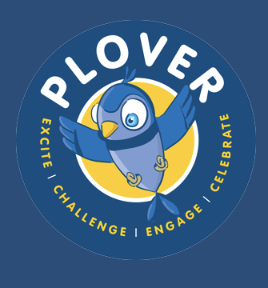 Plover School Prevent duty risk assessmentThe aim of the Prevent strategy is to reduce the threat to the UK from terrorism by stopping people being drawn into terrorism. We are required to take a risk-based approach to the Prevent duty, under paragraph 14 of the Home Office’s statutory guidance. This document demonstrates our awareness of the specific risks of extremism and radicalisation in our school and our area.Extremism is defined as vocal or active opposition to fundamental British values, including democracy, the rule of law, individual liberty and mutual respect and tolerance of different faiths and beliefs. Extremism isn't exclusive to any section of society and can take many forms.Radicalisation is defined as the process by which a person comes to support terrorism and extremist ideologies associated with terrorist groups.LeadershipTraining and capabilityWorking in partnershipSpeakers and eventsSchool curriculum and cultureIT and internet safetySchool securityAssessment / Audit Levels gridAssessment / Audit Levels gridAssessment / Audit Levels gridRAG RatingSelf-Audit LevelDefinitionRed – not met4 - inadequateThere is no policy or practice in place and/or requirements of the Prevent duty and EIF are not being implemented effectivelyAmber – in progress3 - basicThere is policy or fundamental aspects of practice in place, but they are not detailed in scope or scale, or embedded in routine practice and are insufficient to address complex or challenging environments or incidentsGreen - completed2 - business as usualRequired policy and practice are effectively embedded and staff and students are included in their development;Policies are detailed, applied across the organisation in all relevant areas of business and are supported by robust and transparent management and governance processesBlue – N/A1 - advancedThere is sound and effective implementation and understanding of how policy and practice work together to implement all relevant requirements of the Prevent duty and EIF to safeguard students. There is ongoing reflection of best practice, testing of impact and effectiveness and knowledge is shared across the institution and with appropriate networks and partnersPOTENTIAL HAZARDWHO IS AT RISK?ACTIONS IN PLACEOWNERRISK LEVEL WITHOUT CONTROLSRISK LEVEL WITH CONTROLSSELF- AUDIT LEVELADDITIONAL NOTES / NEXT STEPSThe values and ethos of the school are unsuitable for promoting resilience against extremist ideologies and promoting British valuesPupils and staff The school values clearly set out our commitment to British values.For example:Values are displayed within all of our classroomsValues include a commitment to tolerance, diversity and mutual respectRegular assemblies to promote British ValuesEmbedded RSHCE curriculum within our crew curriculumAnnual focus days through year such as esafety week, mental health awareness, diversity day and faith days.SLT1Continue to ensure British Values are promoted in all aspects of school life.Raise profile of school values through the curriculum.Leaders are unaware of their responsibilities under the Prevent duty, and of the context of the school relating to the risk of extremismPupils and staffSchool leaders are aware of their duty to prevent pupils being drawn into terrorism, and make sure all staff know the same.School leaders stay up to date with local developments and risks.Include any specific steps taken, for example:The school is in regular communication with local police/ PCSOSLT1Regular briefings to include Prevent duty.All teaching and support staff to complete online Prevent training: https://www.elearni ng.prevent.homeoffice.gov.uk/Safeguarding in 3 to include prevent duty updates.Refresh the leadership team on the school’s responsibilities under the Prevent duty.Training of new DSL due to staff changes due in September. POTENTIAL HAZARDWHO IS AT RISK?ACTIONS IN PLACEOWNERRISK LEVEL WITHOUT CONTROLSRISK LEVEL WITH CONTROLSSELF- AUDIT LEVELADDITIONAL NOTES / NEXT STEPSArrangements and resources in place to provide pastoral care and support as required are not in place.Monitoring arrangements to ensure that this support is effective and supports the school’s welfare and equality policies are not in place.Pupils and staffClass teachers & support staff trained to identify any concerns relating to extremist behaviourCPOMs system used to alert and monitor any concernsSupport provided by Andrea Rowe and Lynda Barras as Safeguarding Leads, SLT & Phase leadersAll relevant policies in placeSLT1Continue to update staff training through safeguarding in 3 Monitor concerns on CPOMs & ensure all actions are loggedPOTENTIAL HAZARDWHO IS AT RISK?ACTIONS IN PLACEPERSON RESPONSIBLERISK LEVEL WITHOUT CONTROLSRISK LEVEL WITH CONTROLSSELF- AUDIT LEVELADDITIONAL NOTES / NEXT STEPSSchool staff are unaware of their responsibilities under the Prevent duty, and the need to promote British valuesPupils and staffAll staff have read our child protection policy and at least part 1 of Keeping Children Safe in Education.All staff have completed Prevent training through gov.ukStaff members are aware that they can go to ARO/LB/Phase leaders for advice, support, and to escalate concerns.The school community actively embraces British values.Assemblies, whole school events and planning, where appropriate ( eg, Crew curriculum, Mental Health & Wellbeing week, World Book day, Nativities, RSHCE, RE curriculum, ambassadors).JOG/ARO1Update our child protection policy annually https://docs.google.com/document/d/1wprDGatCW1zrZkhVZmOeDdOuVObV794U8YDv-BFBr5w/edit#heading=h.5p8kv7sw3plaInduction process to include Prevent training & KCSIE CPD course through Home Office.All school staff, to have regular safeguarding briefings, including the Prevent duty.All support staff and admin tocomplete online ‘safeguarding’ training which includes extremism and radicalisation.ARO provided with the link in order to complete online Prevent training: https://www.elearning.prevent.homeoffice.gov.uk/Continue exploration of opportunities to promote British values included within school calendar eg coronation.All staff to be able to report safeguarding concerns, including those of extremism and radicalisation through CPOMS and verbally to DSL.POTENTIAL HAZARDWHO IS AT RISK?ACTIONS IN PLACEPERSON RESPONSIBLERISK LEVEL WITHOUT CONTROLSRISK LEVEL WITH CONTROLSSELF- AUDIT LEVELADDITIONAL NOTES / NEXT STEPSDirectors cannot carry out their role to monitor the school’s Prevent strategy effectivelyPupils and staffAll directors have read our child protection policy and Keeping Children Safe in Education.ARO2Board of Directors – Provided with Prevent guidance from Gov.uk, including KCSIE CPD– as part of trust trainingRisk assessment and Prevent statement shared on websiteAll directors to be provided with the link in order to complete online Prevent training: https://www.elearning.prev ent.homeoffice.gov.uk/Staff do not support the school’s values and ethos, or they support and promote extremist ideasPupils and staffThe staff recruitment process reflects the school’s values and promotes good safeguarding practice.School values and commitment to safeguarding are included in job advertisementsSafer recruitment procedures are followedARO/JOG/SL1‘Safer recruitment’ training completed by 3 SLT members who are part of recruitment in schoolNew staff to complete safeguarding training, including preventPOTENTIAL HAZARDWHO IS AT RISK?ACTIONS IN PLACEPERSON RESPONSIBLERISK LEVEL WITHOUT CONTROLSRISK LEVEL WITH CONTROLSSELF- AUDIT LEVELADDITIONAL NOTES / NEXT STEPSStaff do not feel comfortable or capable working with external agencies and sharing concerns about extremism externallyPupils and staffWe work and communicate with local safeguarding partners and other relevant agencies regarding concerns about extremism.All staff1Use of CPOMs to record concerns and sharing verbally to continue.Updates from LA on safeguarding, including PreventAnnual review of PREVENT risk assessment and action plan.The DSL/Prevent lead is aware of the process to contact other agencies and expedite concerns about extremism.Records of referrals are kept on CPOMS, and referrals are followed up appropriately.POTENTIAL HAZARDWHO IS AT RISK?ACTIONS IN PLACEPERSON RESPONSIBLERISK LEVEL WITHOUT CONTROLSRISK LEVEL WITH CONTROLSSELF- AUDIT LEVELADDITIONAL NOTES / NEXT STEPSPupils are exposed to extremist ideologies by visiting speakersPupilsDetails of your procedures for visiting speakers, for example:The materials that visiting speakers deliver are discussed and approved prior to their visitVisitors are never left alone with pupilsAll staff1Robust policies and checks in place to ensure visitors do not hold extremist viewsEnsure staff aware of expectations for all visitors in school, including check of content & evaluations from other schools where content has been deliveredThe school site is used to host events which support extremist ideologies or promote hatredPupils and staffAll hiring and lettings agreements state that the school site will not be hired to groups who support extremist ideologies or promote hatredJOG1Checks on any visitors hiring out the school sitePOTENTIAL HAZARDWHO IS AT RISK?ACTIONS IN PLACEPERSON RESPONSIBLERISK LEVEL WITHOUT CONTROLSRISK LEVEL WITH CONTROLSSELF- AUDIT LEVELADDITIONAL NOTES / NEXT STEPSThe curriculum teaches damaging material or fails to challenge extremist ideologies and promote British valuesPupilsOpportunities to promote British values are clearly identified within all curriculum areas.Use of crew and RSHCE lessons for sensitive and supportive discussions on radical issues and extreme ideologies.ARO / Phase leaders1Review our current practices for promoting British values and consider where we could do more to embed these values into our curriculum.A culture of inequality or abuse is allowed to grow, enabling extremist ideology and hate to developPupils, staff  and parentsOur behaviour policy clearly sets out that hateful behaviour is not tolerated.Staff know how to respond to witnessing harassment and abusive behaviour.Pupils are encouraged to challenge harassment or abusive behaviour among their peers.All staff1Review and update behaviour policy annually.Anti-bullying week annuallyRegular discussions with children re: expectations, how to report & strategies to resolve conflictBritish values are not promoted outside of the classroomPupils and staffSteps taken to promote British values around the school include:Pupils participate in democracy through school council and student leadership electionsAll staff1Through RSHCE/RE, crew sessions and other curriculum activities, pupils are able to explore political, religious and social issues.Pupils are taught about the diverse national, regional and ethnic identities in the UK and the need for mutual respect.Relevant staff are aware of the government guidanceAssemblies to promote British values termlyCrew sessions promoting diversity, human rights, and respectThrough RSHCE/RE, crew sessions and other curriculum activities, pupils are able to explore political, religious and social issues.Pupils are taught about the diverse national, regional and ethnic identities in the UK and the need for mutual respect.Relevant staff are aware of the government guidanceAssemblies to promote British values termlyCelebrations from multiple religions and cultures are celebrated around the schoolThrough RSHCE/RE, crew sessions and other curriculum activities, pupils are able to explore political, religious and social issues.Pupils are taught about the diverse national, regional and ethnic identities in the UK and the need for mutual respect.Relevant staff are aware of the government guidanceAssemblies to promote British values termlyPOTENTIAL HAZARDWHO IS AT RISK?ACTIONS IN PLACEPERSON RESPONSIBLERISK LEVEL WITHOUT CONTROLSRISK LEVEL WITH CONTROLSSELF- AUDIT LEVELADDITIONAL NOTES / NEXT STEPSPupils use the school network or school hardware to access extremist materialPupilsOur online safety/IT/child protection policy makes reference to the risks of online extremist material.Pupils are encouraged to report any material they come across online which makes them worried or uncomfortable.IT filter and monitoring systems, for example:The school IT network has appropriate filters to block sites deemed inappropriate or unsafeSchool email accounts are monitoredARO/LB/GAP1Review our online safety policy annually.Ensure all systems are in place to monitor and prevent access any inappropriate sitesRegular review of filtering and monitoring data across school following KCSIE 2023. To be shared with staff.Pupils access extremist material on their own devices or on social media, or are specifically targeted for online radicalisationPupilsThe IT curriculum includes teaching pupils how to stay safe online.Parents are provided with support on how to help their children access the internet safely and spot the signs of online radicalisation.ARO/LB/JOG1Share online safety factsheets with parents to help them support their childrenEnsure all safeguarding policies are updated regularly, including:Online safetyAnti bullyingThe curriculum for computing and RSHCE reflects this duty.POTENTIAL HAZARDWHO IS AT RISK?ACTIONS IN PLACEPERSON RESPONSIBLERISK LEVEL WITHOUT CONTROLSRISK LEVEL WITH CONTROLSSELF- AUDIT LEVELADDITIONAL NOTES / NEXT STEPSNon-approved visitors access the school site to spread extremist ideologyPupils and staffVisitor procedure includes:All visitors to the school must be signed in at reception and wear ID badgesVisitors are accompanied around the school site by a member of staff at all timesARO/JOG1Review policies & procedures regularly.Site monitored regularly to check the security of the school grounds.Lockdown procedures to be reviewed. Lockdown drills to take place to ensure staff and children are aware of procedure, in the event that a lockdown is required. HEADTEACHERHEADTEACHERMrs J OgleSeptember 2023DSL/PREVENT LEAD(S)DSL/PREVENT LEAD(S)Mrs J OgleMrs A RoweMrs L BarrasSeptember 2023DATE OF NEXT REVIEW:September 2024